§200-G.  Strip searches and body cavity searches1.  Rules promulgated.  The Attorney General shall promulgate rules in accordance with the Maine Administrative Procedure Act, Title 5, chapter 375, subchapter II, relating to strip searches and body cavity searches of arrestees.  These rules shall be a guide for the conduct of law enforcement officers in enforcing the law and shall establish acceptable procedures for conducting a strip search or a body cavity search of an arrestee when the arrestee is concealing a weapon or where an officer has a reasonable belief that the arrestee may be concealing contraband or evidence of a crime.A copy of these rules shall be furnished to each officer within the Department of Public Safety and to each sheriff's department and police department statewide and shall be filed and be available for public inspection at the headquarters of each department.[PL 1983, c. 789, §1 (NEW).]2.  Conditions.  The rules promulgated by this subsection shall be subject to the following conditions:A.    [PL 2003, c. 196, §1 (RP).]B.  Strip searches or body cavity searches of the mouth shall be conducted by an officer or officers or by authorized medical personnel of the same sex as the arrestee under conditions so that the search cannot be observed by persons other than the officer or officers or authorized medical personnel conducting the search.  [PL 1983, c. 789, §1 (NEW).]C.  Body cavity searches other than of the mouth shall be conducted by medically trained personnel of the same sex as the arrestee under conditions so that the search cannot be observed by persons other than those conducting the search.  [PL 1983, c. 789, §1 (NEW).]D.  Each strip search or body cavity search shall be recorded in a log kept by the Department of Public Safety, sheriff's department or police department indicating the person who ordered the search, the name of the arrestee and the parts of the body searched.  [PL 1983, c. 789, §1 (NEW).][PL 2003, c. 196, §1 (AMD).]3.  Immunity.  A person is immune from criminal or civil liability for an act or omission in conducting a body cavity search if:A.  The body cavity search is pursuant to a search warrant directing the body cavity search;  [PL 1999, c. 290, §1 (NEW).]B.  The person is authorized to conduct a body cavity search under the rules adopted pursuant to subsection 1; and  [PL 1999, c. 290, §1 (NEW).]C.  The person uses due care in conducting the body cavity search.  [PL 1999, c. 290, §1 (NEW).]Nothing in this subsection requires a person authorized to conduct body cavity searches to conduct a body cavity search pursuant to a search warrant.[PL 1999, c. 290, §1 (NEW).]SECTION HISTORYPL 1983, c. 789, §1 (NEW). PL 1999, c. 290, §1 (AMD). PL 2003, c. 196, §1 (AMD). The State of Maine claims a copyright in its codified statutes. If you intend to republish this material, we require that you include the following disclaimer in your publication:All copyrights and other rights to statutory text are reserved by the State of Maine. The text included in this publication reflects changes made through the First Regular Session and the First Special Session of the131st Maine Legislature and is current through November 1, 2023
                    . The text is subject to change without notice. It is a version that has not been officially certified by the Secretary of State. Refer to the Maine Revised Statutes Annotated and supplements for certified text.
                The Office of the Revisor of Statutes also requests that you send us one copy of any statutory publication you may produce. Our goal is not to restrict publishing activity, but to keep track of who is publishing what, to identify any needless duplication and to preserve the State's copyright rights.PLEASE NOTE: The Revisor's Office cannot perform research for or provide legal advice or interpretation of Maine law to the public. If you need legal assistance, please contact a qualified attorney.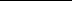 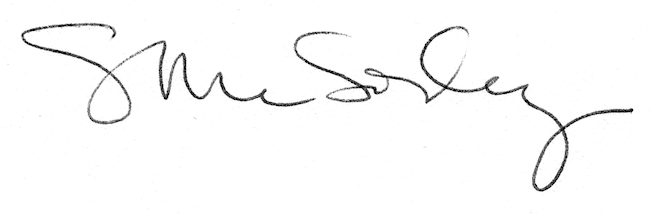 